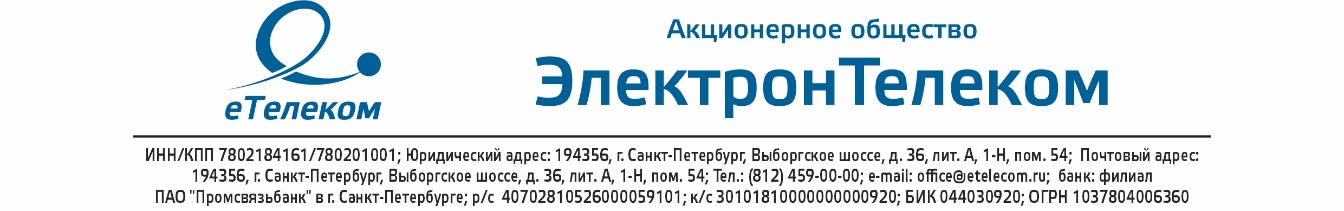 	Акционерное общество «ЭлектронТелеком»ИНН/КПП 7802184161/780201001Юридический адрес: 194356, г. Санкт-Петербург, Выборгское шоссе, дом 36, литер А, 1-Н, помещение 54;Почтовый адрес: 194356, г. Санкт-Петербург, Выборгское шоссе, дом 36, литер А, 1-Н, помещение 54;Телефон.: (812)459-00-00; e-mail: office@etelecom.ru Банк: филиал ПАО "Промсвязьбанк" в г. Санкт-Петербурге Р/сч 40702810526000059101 К/сч 30101810000000000920 БИК  044030920 ОГРН 1037804006360 Генеральный директор  Лукина Наталья НиколаевнаГлавный бухгалтер  Каменцева Тамара Алексеевна